食の安全 意見交換会「健康食品って？」～意外と知らない健康食品のこと～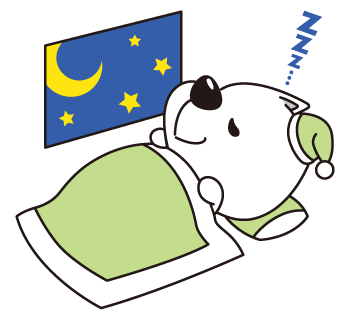 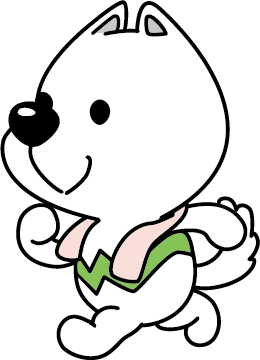 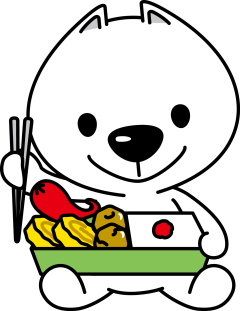 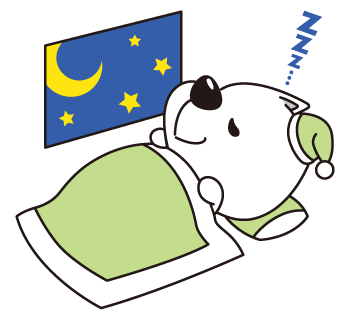 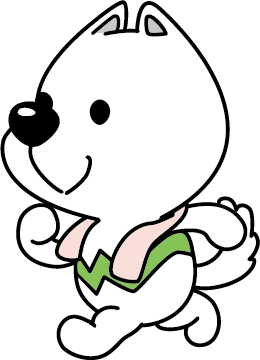 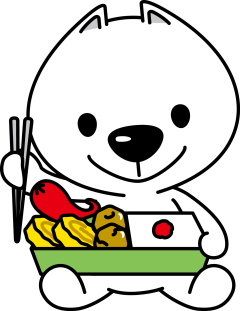 ■日　　時　　令和３年２月２日（火）１４：００～１５：２０（受付１３：３０～）■場　　所　　伊都振興局　大会議室（橋本市市脇4-5-8）■内　　容　　健康食品に関する情報提供　　　　　　　　　　県庁食品・生活衛生課  　福井　紀子■対 象 者　　消費者、行政関係者等■定　　員　　２０名（先着）■申込期限　　令和３年１月２６日（火）必着※　一時保育、手話通訳の申込締切　令和３年１月１９日（火） 　　　　 　　　　　　　　　要約筆記の申込締切          　令和３年１月１９日（火）■申込方法裏面の参加申込書によりFAX・メール・郵送でお申し込みください。お電話による場合は必要事項（氏名、連絡先）をお伝えください。■申込・問い合わせ先和歌山県 食品・生活衛生課 食品情報班　　担当：廣田・福井・五十嵐電　話：０７３－４４１－２６２２　　　ＦＡＸ：０７３－４３２－１９５２郵　便：〒６４０－８５８５　和歌山市小松原通１－１Ｅメールアドレス：e0316001@pref.wakayama.lg.jp食の安全 意見交換会参加申込書「健康食品って？」～意外と知らない健康食品のこと～　○　申込先：和歌山県 食品・生活衛生課【ＦＡＸ】０７３－４３２－１９５２【郵　送】〒６４０－８５８５（県庁専用・住所不要）　　　　　　　和歌山県　食品・生活衛生課　あて【メール】e0316001@pref.wakayama.lg.jp○　申込締切：令和３年１月２６日（火）必着○　注意事項：当日はマスクの着用をお願いします。　　　　　　　受付時に検温を実施します。37.5℃以上の発熱がある方は講習会の参加をお断りする場合があります。食の安全・安心わかやまホームページ　　　「食の安全　わかやま」で検索http://www.pref.wakayama.lg.jp/prefg/031600/index.htmlふりがな申込者氏名連絡先電話番号電話番号連絡先ＦＡＸＦＡＸ連絡先メールアドレスメールアドレス区分該当する番号に○をつけてください区分該当する番号に○をつけてください１　消費者（団体を含む）　　　２　生産者（団体を含む）３　食品関係事業者　　　　　　４　行政関係者５　その他（　　　　　　　　　　　　　　　　　　）１　消費者（団体を含む）　　　２　生産者（団体を含む）３　食品関係事業者　　　　　　４　行政関係者５　その他（　　　　　　　　　　　　　　　　　　）１　消費者（団体を含む）　　　２　生産者（団体を含む）３　食品関係事業者　　　　　　４　行政関係者５　その他（　　　　　　　　　　　　　　　　　　）１　消費者（団体を含む）　　　２　生産者（団体を含む）３　食品関係事業者　　　　　　４　行政関係者５　その他（　　　　　　　　　　　　　　　　　　）一時保育、手話通訳、要約筆記が御利用いただけます。御利用を希望される方は右欄に○をしてください。一時保育、手話通訳、要約筆記が御利用いただけます。御利用を希望される方は右欄に○をしてください。一時保育、手話通訳、要約筆記が御利用いただけます。御利用を希望される方は右欄に○をしてください。一時保育、手話通訳、要約筆記が御利用いただけます。御利用を希望される方は右欄に○をしてください。（　　）一時保育利用（　　）手話通訳利用（　　）要約筆記利用（　　）一時保育利用（　　）手話通訳利用（　　）要約筆記利用御質問などがございましたら、記入してください。御質問などがございましたら、記入してください。御質問などがございましたら、記入してください。御質問などがございましたら、記入してください。御質問などがございましたら、記入してください。御質問などがございましたら、記入してください。